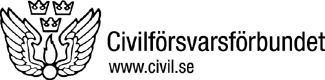 Uppgifter att skicka in till förbundet efter genomförd stämmaDistrikt: _________________________________Org nr. ____________________________________Årsstämma hölls: ___________________________________________________________________Följande personer valdes till:Ordförande: ________________________________________________________________________Sekreterare: ________________________________________________________________________Kassör: ____________________________________________________________________________Webbansvarig: ______________________________________________________________________Valberedning: _______________________________________________________________________Övriga ledamöter: _______________________________________________________________________________________________________________________________________________________________________________________________________________________________________Kontaktperson om ej ordförande: ______________________________________________________Adress för post till distriktet: ___________________________________________________________________________________________________________________________________________Telefonnummer till distriktet: _________________________________________________________För Civil2 adress – personer som ska ha tillgång: ___________________________________________________________________________________________________________________________Personer som ska tas bort: _____________________________________________________________________________________________________________________________________BG/PG (i nödfall bankkonto): _________________________________________________________Förutom blanketten ska protokoll från distriktsstämman, balans- och resultaträkning samt verksamhetsberättelse skickas in till kansliet snarast efter distriktsstämman. Distriktet förbinder sig att bedriva verksamhet i enlighet med förbundets inriktningsplan och stadgar.Signatur firmatecknare: ______________________________________________________________Tillgång till medlemsregistret för distriktetFöljande personer i distriktet ska ha tillgång att läsa uppgifter i medlemsregistret för distriktet föreningar.Personuppgiftsbiträdesavtal skickad digitalt till den som ska ha tillgång till registret.Observera! Den som ska ha tillgång till registret behöver ha ett Mobilt BankId för inloggning.Namn			Personnummer______________________________________________________________________________________________________________________________________________________________________________________________________________________________________________________Datum: _____________________________		__________________________________Distrikt				Ordförande